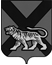 ТЕРРИТОРИАЛЬНАЯ  ИЗБИРАТЕЛЬНАЯ  КОМИССИЯГОРОДА ПАРТИЗАНСКАР Е Ш Е Н И Е22.07.2023 г.                                                                                               № 92/539                                                    г. Партизанск«19» часов « 20 » минутПроверив соблюдение требований Федерального закона «Об основных гарантиях избирательных прав и права на участие в референдуме граждан Российской Федерации» (далее – Федеральный закон), Избирательного кодекса Приморского края  к представлению кандидатом, выдвинутым в порядке самовыдвижения по одномандатному избирательному округу № 8, Науменко Натальей Игоревной, документов в территориальную избирательную комиссию города Партизанска на которую от 27 апреля 2022 года № 17/79 «О возложении полномочий по организации подготовки и проведения выборов депутатов Думы Партизанского городского округа, местного референдума на территориальную избирательную комиссию города Партизанска» возложены полномочия по организации подготовки и проведения выборов депутатов Думы Партизанского городского округа, решением территориальной избирательной комиссии города Партизанска  от 21 июня 2023 г № 72/342 «О возложении полномочий окружных избирательных комиссий избирательных округов  с № 1 по № 21 по выборам депутатов Думы Партизанского городского округа восьмого созыва, назначенных на 10 сентября 2023 года, на территориальную избирательную комиссию города Партизанска, а также достоверность сведений о кандидате, территориальная избирательная комиссия города Партизанска установила следующее. В соответствии с частью 7 статьи 44 Избирательного кодекса Приморского края на выборах депутатов Думы Партизанского городского округа  в поддержку самовыдвижения кандидата должны быть собраны подписи избирателей в количестве 0,5 процента от числа избирателей, зарегистрированных на территории избирательного округа. В соответствии с решением территориальной избирательной комиссии города Партизанска  от 21 июня 2023 года №72/342 возложены полномочия  окружных избирательных комиссий избирательных  округов с № 1 по № 21 при проведении выборов депутатов Думы Партизанского городского округа восьмого созыва, назначенных на 10 сентября 2023 года, число подписей избирателей, необходимых для регистрации кандидата, выдвинутого по одномандатному избирательному округу № 8 на выборах депутатов Думы Партизанского городского округа восьмого созыва, назначенных на 10 сентября 2023 года» определено в количестве 10. Максимальное количество представляемых для регистрации кандидатов подписей в соответствии с частью 1 статьи 45, частью 13 статьи 46 Избирательного кодекса Приморского края и указанным решением составляет 14.   В соответствии с частью 1 статьи 46 для регистрации кандидата, выдвинутого по одномандатному избирательному округу, кандидат не ранее чем на следующий день после выдвижения и  до 18 часов 00 минут по местному времени 13 июля 2023 года представляет в избирательную комиссию подписные листы с подписями избирателей, собранными в поддержку выдвижения кандидата.  В период с 8 июля по 13 июля 2023 года кандидатом в депутаты Думы Партизанского городского округа по одномандатному избирательному округу № 8 Науменко Натальей Игоревной не были представлены, в территориальную избирательную комиссию города Партизанска, на которую от 27 апреля 2022 года № 17/79 «О возложении полномочий по организации подготовки и проведения выборов депутатов Думы Партизанского городского округа, местного референдума на территориальную избирательную комиссию города Партизанска» возложены полномочия по организации подготовки и проведения выборов депутатов Думы Партизанского городского округа, решением территориальной избирательной комиссии города Партизанска  от 21 июня 2023 г № 72/342 «О возложении полномочий окружных избирательных комиссий избирательных округов  с № 1 по № 21 по выборам депутатов Думы Партизанского городского округа восьмого созыва, назначенных на 10 сентября 2023 года, документы, необходимые для регистрации кандидата в депутаты Думы Партизанского городского округа восьмого созыва по одномандатному избирательному округу № 8, а именно подписные листы с подписями избирателей, собранными в поддержку выдвижения кандидата по одномандатному избирательному округу № 8 Науменко Натальей Игоревной на выборах депутатов Думы Партизанского городского округа восьмого созыва, назначенных на 10 сентября 2023 года. В соответствии с подпунктом «в» пункта 24 статьи 38 Федерального закона, пунктом 5 части 7 статьи 49 Избирательного кодекса Приморского края отсутствие среди документов, представленных для выдвижения и регистрации кандидата, документов, необходимых в соответствии с Федеральным законом, Избирательным кодексом Приморского края для регистрации кандидата, является основанием для отказа в регистрации кандидата.На основании изложенного, руководствуясь статьей 38 Федерального закона, статьями 29, 49 Избирательного кодекса Приморского края территориальная избирательная комиссия города Партизанска:РЕШИЛА:1. Отказать в регистрации кандидата в депутаты Думы Партизанского городского округа по одномандатному избирательному округу № 8 Науменко Наталью Игоревну, выдвинутого в порядке самовыдвижения, в связи с отсутствием среди документов, представленных для регистрации кандидата, документов, необходимых в соответствии с Федеральным законом, Избирательным кодексом Приморского края для регистрации кандидата.2. Выдать копию настоящего решения в течение одних суток кандидату в депутаты Думы Партизанского городского округа  по одномандатному избирательному округу № 8 Науменко Н.И.. 3. Разместить настоящее решение на официальном сайте администрации Партизанского городского округа в информационно-телекоммуникационной сети «Интернет» в разделе «Избирательная комиссия».4. Направить настоящее решение в Избирательную комиссию Приморского края для размещения на официальном сайте в информационно-телекоммуникационной сети «Интернет».Председатель комиссии                                                               Е.В. ОбытоцкаяСекретарь комиссии                                                                     Н.М. ФищенкоОб отказе в регистрации кандидата в депутаты Думы Партизанского городского округа, выдвинутого в порядке самовыдвижения по одномандатному избирательному округу № 8, Науменко Натальи Игоревны.